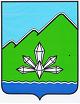 АДМИНИСТРАЦИЯ ДАЛЬНЕГОРСКОГО ГОРОДСКОГО ОКРУГА                 ПРИМОРСКОГО КРАЯ ПОСТАНОВЛЕНИЕ _______________                             г. Дальнегорск                                 №   _______О признании утратившим силу постановления 
администрации Дальнегорского городского округа 
от 31.07.2019 № 598-па «Об утверждении Положения 
о порядке получения муниципальными служащими 
администрации Дальнегорского городского округа 
разрешения на участие на безвозмездной основе 
в управлении отдельными некоммерческими 
организациями»В связи с принятием Федерального закона от 16.12.2019 № 432-ФЗ «О внесении изменений в отдельные законодательные акты Российской Федерации в целях совершенствования законодательства Российской Федерации о противодействии коррупции», руководствуясь Уставом Дальнегорского городского округа, администрация Дальнегорского городского округа ПОСТАНОВЛЯЕТ:1. Признать утратившим силу постановление администрации Дальнегорского городского округа от 31.07.2019 № 598-па «Об утверждении Положения о порядке получения муниципальными служащими администрации Дальнегорского городского округа разрешения на участие на безвозмездной основе в управлении отдельными некоммерческими организациями».2. Настоящее постановление подлежит официальному опубликованию в газете «Трудовое слово» и размещению на официальном сайте Дальнегорского городского округа.Глава Дальнегорского городского округа								 А.М. Теребилов